ＳＧＮ第29号2020(令和２)年8月20日会 員 各 位一般社団法人 滋賀グリーン活動ネットワーク　会　長　　　　　秋　山　　道　雄　　「グリーン購入＋エシカル キャンペーン」実施のお願い「ＧＰプラン滋賀」Ｂコース登録者は必須参加日頃はグリーン活動の推進にご協力を賜り、厚くお礼申し上げます。　さて、今年も昨年に引き続き「これからのグリーン購入」を推し進めるために、県との協働で『グリーン購入＋エシカル キャンペーン』として実施します。　会員団体から従業員の皆様に行動を呼び掛けていただき、ご参加・ご協力をよろしくお願いいたします。■目　　的：環境面だけでなく社会面をも視野に入れた「これからのグリーン購入」の理解促進、実践促進を図る。■実施時期：2020年10月～12月■実施主体：滋賀県・一般社団法人滋賀グリーン活動ネットワーク（ＳＧＮ）　　　　　　　※「エシカル消費推進事業」におけるキャンペーンとしても実施■後　　援：県内全市町　　　　●取り組み実施後に、裏面「報告書」をご提出ください。※キャンペーン参加企業・団体はホームページ等で公表いたします。※キャンペーン・ポスター、案内チラシを、同送しますのでご活用ください。　　追加でポスター・入会案内等が必要な方は、別途お申込みください。但し、ポスターの追加は３枚まで、チラシは２０枚までとさせていただきます。それ以上を希望される場合は事務局までご相談ください。（締切：９月１０日（木））※エコ通勤・エコトリップ用「入力シート」「集計表」（Excel）を以下ＵＲＬより必要に応じてご利用ください。※機関誌・広報誌等でご活用いただく啓発記事用「原稿サンプル」も以下ＵＲＬよりご利用ください。　　　　　　　　　　　　　　ＳＧＮホームページ https://www.shigagpn.gr.jp/news/109グリーン購入＋エシカル キャンペーン 報 告 書（実施後、2021年1月29日（金）までにFAXまたはメール添付にて事務局宛送信してください。）キャンペーン期間：2020年10月1日～12月31日ポスター・チラシ・ＳＧＮ入会案内　追加申込書【締切：９月１０日】ポスター・チラシ・ＳＧＮ入会案内　追加申込書【締切：９月１０日】ポスター・チラシ・ＳＧＮ入会案内　追加申込書【締切：９月１０日】ポスター・チラシ・ＳＧＮ入会案内　追加申込書【締切：９月１０日】ポスター・チラシ・ＳＧＮ入会案内　追加申込書【締切：９月１０日】ポスター・チラシ・ＳＧＮ入会案内　追加申込書【締切：９月１０日】ポスター・チラシ・ＳＧＮ入会案内　追加申込書【締切：９月１０日】ポスター・チラシ・ＳＧＮ入会案内　追加申込書【締切：９月１０日】必要なものに ○印（必要部数もご記入下さい）必要なものに ○印（必要部数もご記入下さい）必要なものに ○印（必要部数もご記入下さい）ポスターポスターポスター　　　　　　部必要なものに ○印（必要部数もご記入下さい）必要なものに ○印（必要部数もご記入下さい）必要なものに ○印（必要部数もご記入下さい）チラシチラシチラシ　　　　　　部必要なものに ○印（必要部数もご記入下さい）必要なものに ○印（必要部数もご記入下さい）必要なものに ○印（必要部数もご記入下さい）ＳＧＮ入会案内ＳＧＮ入会案内ＳＧＮ入会案内　　　　　　部団体名担当者名担当者名ＴＥＬE-MAIL送付先送付先団体名団体名担当者名担当者名連絡先TEL１．「グリーン購入＋エシカル」の取り組み　　※必須参加※下記のうち実施された項目の左欄に「○印」をつけてください。１．「グリーン購入＋エシカル」の取り組み　　※必須参加※下記のうち実施された項目の左欄に「○印」をつけてください。１．「グリーン購入＋エシカル」の取り組み　　※必須参加※下記のうち実施された項目の左欄に「○印」をつけてください。１．「グリーン購入＋エシカル」の取り組み　　※必須参加※下記のうち実施された項目の左欄に「○印」をつけてください。１．「グリーン購入＋エシカル」の取り組み　　※必須参加※下記のうち実施された項目の左欄に「○印」をつけてください。１．「グリーン購入＋エシカル」の取り組み　　※必須参加※下記のうち実施された項目の左欄に「○印」をつけてください。１．「グリーン購入＋エシカル」の取り組み　　※必須参加※下記のうち実施された項目の左欄に「○印」をつけてください。１．「グリーン購入＋エシカル」の取り組み　　※必須参加※下記のうち実施された項目の左欄に「○印」をつけてください。グリーン購入の「調達方針」「購入基準」等の策定、見直しグリーン購入の「調達方針」「購入基準」等の策定、見直しグリーン購入の「調達方針」「購入基準」等の策定、見直しグリーン購入の「調達方針」「購入基準」等の策定、見直しグリーン購入の「調達方針」「購入基準」等の策定、見直しグリーン購入の「調達方針」「購入基準」等の策定、見直しグリーン購入の「調達方針」「購入基準」等の策定、見直し社員・職員への呼びかけ 案内チラシ配布、社内放送で告知、研修会の開催、イントラネットでの呼びかけ等社員・職員への呼びかけ 案内チラシ配布、社内放送で告知、研修会の開催、イントラネットでの呼びかけ等社員・職員への呼びかけ 案内チラシ配布、社内放送で告知、研修会の開催、イントラネットでの呼びかけ等社員・職員への呼びかけ 案内チラシ配布、社内放送で告知、研修会の開催、イントラネットでの呼びかけ等社員・職員への呼びかけ 案内チラシ配布、社内放送で告知、研修会の開催、イントラネットでの呼びかけ等社員・職員への呼びかけ 案内チラシ配布、社内放送で告知、研修会の開催、イントラネットでの呼びかけ等社員・職員への呼びかけ 案内チラシ配布、社内放送で告知、研修会の開催、イントラネットでの呼びかけ等社員・職員による「キャンペーン参加宣言」の実施※「グリーン購入＋エシカル キャンペーン」に、個人として『参加宣言』してくださる方を募集します。　　　10月～12月の期間中、県とＳＧＮのホームページから、『参加宣言』できます。　　　『参加宣言』された方の中から抽選で、「ペアお食事券」や「温泉入浴券」、「商品券」等が当たります。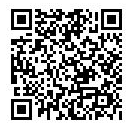 ※『参加宣言』時に企業・団体名を入力することで、　組織の実績としてもカウントさせて
いただきます。　また、『参加宣言』を団体登録することもできます。（別紙参照）　※詳細は、同送している「案内チラシ」または右記ＱＲコードをご確認ください。社員・職員による「キャンペーン参加宣言」の実施※「グリーン購入＋エシカル キャンペーン」に、個人として『参加宣言』してくださる方を募集します。　　　10月～12月の期間中、県とＳＧＮのホームページから、『参加宣言』できます。　　　『参加宣言』された方の中から抽選で、「ペアお食事券」や「温泉入浴券」、「商品券」等が当たります。※『参加宣言』時に企業・団体名を入力することで、　組織の実績としてもカウントさせて
いただきます。　また、『参加宣言』を団体登録することもできます。（別紙参照）　※詳細は、同送している「案内チラシ」または右記ＱＲコードをご確認ください。社員・職員による「キャンペーン参加宣言」の実施※「グリーン購入＋エシカル キャンペーン」に、個人として『参加宣言』してくださる方を募集します。　　　10月～12月の期間中、県とＳＧＮのホームページから、『参加宣言』できます。　　　『参加宣言』された方の中から抽選で、「ペアお食事券」や「温泉入浴券」、「商品券」等が当たります。※『参加宣言』時に企業・団体名を入力することで、　組織の実績としてもカウントさせて
いただきます。　また、『参加宣言』を団体登録することもできます。（別紙参照）　※詳細は、同送している「案内チラシ」または右記ＱＲコードをご確認ください。社員・職員による「キャンペーン参加宣言」の実施※「グリーン購入＋エシカル キャンペーン」に、個人として『参加宣言』してくださる方を募集します。　　　10月～12月の期間中、県とＳＧＮのホームページから、『参加宣言』できます。　　　『参加宣言』された方の中から抽選で、「ペアお食事券」や「温泉入浴券」、「商品券」等が当たります。※『参加宣言』時に企業・団体名を入力することで、　組織の実績としてもカウントさせて
いただきます。　また、『参加宣言』を団体登録することもできます。（別紙参照）　※詳細は、同送している「案内チラシ」または右記ＱＲコードをご確認ください。社員・職員による「キャンペーン参加宣言」の実施※「グリーン購入＋エシカル キャンペーン」に、個人として『参加宣言』してくださる方を募集します。　　　10月～12月の期間中、県とＳＧＮのホームページから、『参加宣言』できます。　　　『参加宣言』された方の中から抽選で、「ペアお食事券」や「温泉入浴券」、「商品券」等が当たります。※『参加宣言』時に企業・団体名を入力することで、　組織の実績としてもカウントさせて
いただきます。　また、『参加宣言』を団体登録することもできます。（別紙参照）　※詳細は、同送している「案内チラシ」または右記ＱＲコードをご確認ください。社員・職員による「キャンペーン参加宣言」の実施※「グリーン購入＋エシカル キャンペーン」に、個人として『参加宣言』してくださる方を募集します。　　　10月～12月の期間中、県とＳＧＮのホームページから、『参加宣言』できます。　　　『参加宣言』された方の中から抽選で、「ペアお食事券」や「温泉入浴券」、「商品券」等が当たります。※『参加宣言』時に企業・団体名を入力することで、　組織の実績としてもカウントさせて
いただきます。　また、『参加宣言』を団体登録することもできます。（別紙参照）　※詳細は、同送している「案内チラシ」または右記ＱＲコードをご確認ください。社員・職員による「キャンペーン参加宣言」の実施※「グリーン購入＋エシカル キャンペーン」に、個人として『参加宣言』してくださる方を募集します。　　　10月～12月の期間中、県とＳＧＮのホームページから、『参加宣言』できます。　　　『参加宣言』された方の中から抽選で、「ペアお食事券」や「温泉入浴券」、「商品券」等が当たります。※『参加宣言』時に企業・団体名を入力することで、　組織の実績としてもカウントさせて
いただきます。　また、『参加宣言』を団体登録することもできます。（別紙参照）　※詳細は、同送している「案内チラシ」または右記ＱＲコードをご確認ください。キャンペーンポスターの掲示、のぼりの設置　※できれば設置場所の写真をご提供ください。キャンペーンポスターの掲示、のぼりの設置　※できれば設置場所の写真をご提供ください。キャンペーンポスターの掲示、のぼりの設置　※できれば設置場所の写真をご提供ください。キャンペーンポスターの掲示、のぼりの設置　※できれば設置場所の写真をご提供ください。キャンペーンポスターの掲示、のぼりの設置　※できれば設置場所の写真をご提供ください。キャンペーンポスターの掲示、のぼりの設置　※できれば設置場所の写真をご提供ください。キャンペーンポスターの掲示、のぼりの設置　※できれば設置場所の写真をご提供ください。その他　（取り組まれた内容をお書きください。枠が足りなければ別紙を追加してください）入会案内パンフレットの配布、店頭啓発活動への参加、ホームページ・広報紙等でのＰＲ 等その他　（取り組まれた内容をお書きください。枠が足りなければ別紙を追加してください）入会案内パンフレットの配布、店頭啓発活動への参加、ホームページ・広報紙等でのＰＲ 等その他　（取り組まれた内容をお書きください。枠が足りなければ別紙を追加してください）入会案内パンフレットの配布、店頭啓発活動への参加、ホームページ・広報紙等でのＰＲ 等その他　（取り組まれた内容をお書きください。枠が足りなければ別紙を追加してください）入会案内パンフレットの配布、店頭啓発活動への参加、ホームページ・広報紙等でのＰＲ 等その他　（取り組まれた内容をお書きください。枠が足りなければ別紙を追加してください）入会案内パンフレットの配布、店頭啓発活動への参加、ホームページ・広報紙等でのＰＲ 等その他　（取り組まれた内容をお書きください。枠が足りなければ別紙を追加してください）入会案内パンフレットの配布、店頭啓発活動への参加、ホームページ・広報紙等でのＰＲ 等その他　（取り組まれた内容をお書きください。枠が足りなければ別紙を追加してください）入会案内パンフレットの配布、店頭啓発活動への参加、ホームページ・広報紙等でのＰＲ 等２．エコ通勤・エコトリップ　　参加 ・ 不参加２．エコ通勤・エコトリップ　　参加 ・ 不参加２．エコ通勤・エコトリップ　　参加 ・ 不参加２．エコ通勤・エコトリップ　　参加 ・ 不参加２．エコ通勤・エコトリップ　　参加 ・ 不参加２．エコ通勤・エコトリップ　　参加 ・ 不参加２．エコ通勤・エコトリップ　　参加 ・ 不参加２．エコ通勤・エコトリップ　　参加 ・ 不参加エコ通勤自動車通勤の方が、自動車を使わずに通勤した取り組みエコ通勤自動車通勤の方が、自動車を使わずに通勤した取り組みエコ通勤自動車通勤の方が、自動車を使わずに通勤した取り組み取り組み期間（日数）取り組みへの参加人数取り組みへの参加人数取り組みへの参加人数取り組みの合計距離エコ通勤自動車通勤の方が、自動車を使わずに通勤した取り組みエコ通勤自動車通勤の方が、自動車を使わずに通勤した取り組みエコ通勤自動車通勤の方が、自動車を使わずに通勤した取り組み　　　　日間人人人約　　　　　　　kmエコトリップ買い物や旅行等で自動車を使わずに移動した取り組みエコトリップ買い物や旅行等で自動車を使わずに移動した取り組みエコトリップ買い物や旅行等で自動車を使わずに移動した取り組み取り組み期間取り組みへの参加人数取り組みへの参加人数取り組みへの参加人数取り組みの合計距離エコトリップ買い物や旅行等で自動車を使わずに移動した取り組みエコトリップ買い物や旅行等で自動車を使わずに移動した取り組みエコトリップ買い物や旅行等で自動車を使わずに移動した取り組み　　　　日間人人人約　　　　　　　km３．食品ロス削減の取り組み　　参加 ・ 不参加※下記のうち実施された項目の左欄に「○印」をつけてください。３．食品ロス削減の取り組み　　参加 ・ 不参加※下記のうち実施された項目の左欄に「○印」をつけてください。３．食品ロス削減の取り組み　　参加 ・ 不参加※下記のうち実施された項目の左欄に「○印」をつけてください。３．食品ロス削減の取り組み　　参加 ・ 不参加※下記のうち実施された項目の左欄に「○印」をつけてください。３．食品ロス削減の取り組み　　参加 ・ 不参加※下記のうち実施された項目の左欄に「○印」をつけてください。３．食品ロス削減の取り組み　　参加 ・ 不参加※下記のうち実施された項目の左欄に「○印」をつけてください。３．食品ロス削減の取り組み　　参加 ・ 不参加※下記のうち実施された項目の左欄に「○印」をつけてください。３．食品ロス削減の取り組み　　参加 ・ 不参加※下記のうち実施された項目の左欄に「○印」をつけてください。社員・職員への呼びかけ 案内チラシ配布、社内放送で告知、研修会の開催、イントラネットでの呼びかけ等（呼びかけ例：余った食品のフードバンクへの寄付・買い物メモを持参する　等）社員・職員への呼びかけ 案内チラシ配布、社内放送で告知、研修会の開催、イントラネットでの呼びかけ等（呼びかけ例：余った食品のフードバンクへの寄付・買い物メモを持参する　等）社員・職員への呼びかけ 案内チラシ配布、社内放送で告知、研修会の開催、イントラネットでの呼びかけ等（呼びかけ例：余った食品のフードバンクへの寄付・買い物メモを持参する　等）社員・職員への呼びかけ 案内チラシ配布、社内放送で告知、研修会の開催、イントラネットでの呼びかけ等（呼びかけ例：余った食品のフードバンクへの寄付・買い物メモを持参する　等）社員・職員への呼びかけ 案内チラシ配布、社内放送で告知、研修会の開催、イントラネットでの呼びかけ等（呼びかけ例：余った食品のフードバンクへの寄付・買い物メモを持参する　等）社員・職員への呼びかけ 案内チラシ配布、社内放送で告知、研修会の開催、イントラネットでの呼びかけ等（呼びかけ例：余った食品のフードバンクへの寄付・買い物メモを持参する　等）社員・職員への呼びかけ 案内チラシ配布、社内放送で告知、研修会の開催、イントラネットでの呼びかけ等（呼びかけ例：余った食品のフードバンクへの寄付・買い物メモを持参する　等）その他（取り組まれた内容をお書きください。枠が足りなければ別紙を追加してください）その他（取り組まれた内容をお書きください。枠が足りなければ別紙を追加してください）その他（取り組まれた内容をお書きください。枠が足りなければ別紙を追加してください）その他（取り組まれた内容をお書きください。枠が足りなければ別紙を追加してください）その他（取り組まれた内容をお書きください。枠が足りなければ別紙を追加してください）その他（取り組まれた内容をお書きください。枠が足りなければ別紙を追加してください）その他（取り組まれた内容をお書きください。枠が足りなければ別紙を追加してください）